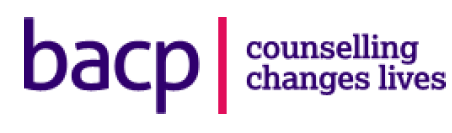 CONTRACT FOR SERVICE APPLICATION FORMClerk (Legal Assessor)Please complete all sections of the application form in black ink, or type.Please DO NOT attach your CV.All information will be treated in the strictest confidence.Post Applied for: Post Applied for: Post Applied for: Post Applied for: Post Applied for: For office use only:Applicant No. For office use only:Applicant No. For office use only:Applicant No. For office use only:Applicant No. For office use only:Applicant No. For office use only:Applicant No. Where did you see this vacancy:Where did you see this vacancy:Where did you see this vacancy:Where did you see this vacancy:Where did you see this vacancy:BACP websiteBACP websiteBACP websiteBACP websitePlease assist with marketing to confirm how you learnt about the contract for service role.Please assist with marketing to confirm how you learnt about the contract for service role.Please assist with marketing to confirm how you learnt about the contract for service role.Please assist with marketing to confirm how you learnt about the contract for service role.Please assist with marketing to confirm how you learnt about the contract for service role.Other external website:(please state)Other external website:(please state)Other external website:(please state)Other external website:(please state)Please assist with marketing to confirm how you learnt about the contract for service role.Please assist with marketing to confirm how you learnt about the contract for service role.Please assist with marketing to confirm how you learnt about the contract for service role.Please assist with marketing to confirm how you learnt about the contract for service role.Please assist with marketing to confirm how you learnt about the contract for service role.Therapy Today Journal:Therapy Today Journal:Therapy Today Journal:Therapy Today Journal:Please assist with marketing to confirm how you learnt about the contract for service role.Please assist with marketing to confirm how you learnt about the contract for service role.Please assist with marketing to confirm how you learnt about the contract for service role.Please assist with marketing to confirm how you learnt about the contract for service role.Please assist with marketing to confirm how you learnt about the contract for service role.External Publication(please state)External Publication(please state)External Publication(please state)External Publication(please state)Please assist with marketing to confirm how you learnt about the contract for service role.Please assist with marketing to confirm how you learnt about the contract for service role.Please assist with marketing to confirm how you learnt about the contract for service role.Please assist with marketing to confirm how you learnt about the contract for service role.Please assist with marketing to confirm how you learnt about the contract for service role.Word of mouth:(please state)Word of mouth:(please state)Word of mouth:(please state)Word of mouth:(please state)Please assist with marketing to confirm how you learnt about the contract for service role.Please assist with marketing to confirm how you learnt about the contract for service role.Please assist with marketing to confirm how you learnt about the contract for service role.Please assist with marketing to confirm how you learnt about the contract for service role.Please assist with marketing to confirm how you learnt about the contract for service role.Other: (please state)Other: (please state)Other: (please state)Other: (please state)PERSONAL DETAILSPERSONAL DETAILSPERSONAL DETAILSPERSONAL DETAILSPERSONAL DETAILSPERSONAL DETAILSPERSONAL DETAILSPERSONAL DETAILSPERSONAL DETAILSPERSONAL DETAILSPERSONAL DETAILSSurname:Surname:Surname:Surname:Surname:First Names:First Names:First Names:First Names:First Names:First Names:Address:Address:Address:Address:Address:Telephone No: (Home)Telephone No: (Home)Telephone No: (Home)Telephone No: (Home)Telephone No: (Home)Telephone No: (Home)Telephone No: (Work)Telephone No: (Work)Telephone No: (Work)Telephone No: (Work)Telephone No: (Work)Telephone No: (Work)Mobile No:Mobile No:Mobile No:Mobile No:Mobile No:Mobile No:E Mail:E Mail:E Mail:E Mail:E Mail:E Mail:Postcode:Postcode:Postcode:Postcode:Postcode:E Mail:E Mail:E Mail:E Mail:E Mail:E Mail:ENTITLEMENT TO WORK IN UKENTITLEMENT TO WORK IN UKENTITLEMENT TO WORK IN UKENTITLEMENT TO WORK IN UKENTITLEMENT TO WORK IN UKENTITLEMENT TO WORK IN UKENTITLEMENT TO WORK IN UKENTITLEMENT TO WORK IN UKENTITLEMENT TO WORK IN UKENTITLEMENT TO WORK IN UKENTITLEMENT TO WORK IN UKAre you a British or European Community citizen?    Yes / NoDo you require a visa to work in this country?             Yes / NoIf successful in being short listed for interview, evidence of your status may be requested.Are you a British or European Community citizen?    Yes / NoDo you require a visa to work in this country?             Yes / NoIf successful in being short listed for interview, evidence of your status may be requested.Are you a British or European Community citizen?    Yes / NoDo you require a visa to work in this country?             Yes / NoIf successful in being short listed for interview, evidence of your status may be requested.Are you a British or European Community citizen?    Yes / NoDo you require a visa to work in this country?             Yes / NoIf successful in being short listed for interview, evidence of your status may be requested.Are you a British or European Community citizen?    Yes / NoDo you require a visa to work in this country?             Yes / NoIf successful in being short listed for interview, evidence of your status may be requested.Are you a British or European Community citizen?    Yes / NoDo you require a visa to work in this country?             Yes / NoIf successful in being short listed for interview, evidence of your status may be requested.Are you a British or European Community citizen?    Yes / NoDo you require a visa to work in this country?             Yes / NoIf successful in being short listed for interview, evidence of your status may be requested.Are you a British or European Community citizen?    Yes / NoDo you require a visa to work in this country?             Yes / NoIf successful in being short listed for interview, evidence of your status may be requested.Are you a British or European Community citizen?    Yes / NoDo you require a visa to work in this country?             Yes / NoIf successful in being short listed for interview, evidence of your status may be requested.Are you a British or European Community citizen?    Yes / NoDo you require a visa to work in this country?             Yes / NoIf successful in being short listed for interview, evidence of your status may be requested.Are you a British or European Community citizen?    Yes / NoDo you require a visa to work in this country?             Yes / NoIf successful in being short listed for interview, evidence of your status may be requested.CONFLICTS OF INTEREST AND OTHER MATERIAL INFORMATIONCONFLICTS OF INTEREST AND OTHER MATERIAL INFORMATIONCONFLICTS OF INTEREST AND OTHER MATERIAL INFORMATIONCONFLICTS OF INTEREST AND OTHER MATERIAL INFORMATIONCONFLICTS OF INTEREST AND OTHER MATERIAL INFORMATIONCONFLICTS OF INTEREST AND OTHER MATERIAL INFORMATIONCONFLICTS OF INTEREST AND OTHER MATERIAL INFORMATIONCONFLICTS OF INTEREST AND OTHER MATERIAL INFORMATIONCONFLICTS OF INTEREST AND OTHER MATERIAL INFORMATIONCONFLICTS OF INTEREST AND OTHER MATERIAL INFORMATIONCONFLICTS OF INTEREST AND OTHER MATERIAL INFORMATIONIn ConfidenceThe role carried out by Panel Clerks is an important role exercised in the interest of public protection. Matters or incidents which previously attracted no attention could become matters of legitimate public interest when the person concerned performs a function exercised in the interests of public protection. Information which might be relevant could include either specific events such as those covered below or prominent activities, for example in voluntary organisations.The following sections ask for information which may be relevant in this context. All information given will be treated in the strictest confidence.In ConfidenceThe role carried out by Panel Clerks is an important role exercised in the interest of public protection. Matters or incidents which previously attracted no attention could become matters of legitimate public interest when the person concerned performs a function exercised in the interests of public protection. Information which might be relevant could include either specific events such as those covered below or prominent activities, for example in voluntary organisations.The following sections ask for information which may be relevant in this context. All information given will be treated in the strictest confidence.In ConfidenceThe role carried out by Panel Clerks is an important role exercised in the interest of public protection. Matters or incidents which previously attracted no attention could become matters of legitimate public interest when the person concerned performs a function exercised in the interests of public protection. Information which might be relevant could include either specific events such as those covered below or prominent activities, for example in voluntary organisations.The following sections ask for information which may be relevant in this context. All information given will be treated in the strictest confidence.In ConfidenceThe role carried out by Panel Clerks is an important role exercised in the interest of public protection. Matters or incidents which previously attracted no attention could become matters of legitimate public interest when the person concerned performs a function exercised in the interests of public protection. Information which might be relevant could include either specific events such as those covered below or prominent activities, for example in voluntary organisations.The following sections ask for information which may be relevant in this context. All information given will be treated in the strictest confidence.In ConfidenceThe role carried out by Panel Clerks is an important role exercised in the interest of public protection. Matters or incidents which previously attracted no attention could become matters of legitimate public interest when the person concerned performs a function exercised in the interests of public protection. Information which might be relevant could include either specific events such as those covered below or prominent activities, for example in voluntary organisations.The following sections ask for information which may be relevant in this context. All information given will be treated in the strictest confidence.In ConfidenceThe role carried out by Panel Clerks is an important role exercised in the interest of public protection. Matters or incidents which previously attracted no attention could become matters of legitimate public interest when the person concerned performs a function exercised in the interests of public protection. Information which might be relevant could include either specific events such as those covered below or prominent activities, for example in voluntary organisations.The following sections ask for information which may be relevant in this context. All information given will be treated in the strictest confidence.In ConfidenceThe role carried out by Panel Clerks is an important role exercised in the interest of public protection. Matters or incidents which previously attracted no attention could become matters of legitimate public interest when the person concerned performs a function exercised in the interests of public protection. Information which might be relevant could include either specific events such as those covered below or prominent activities, for example in voluntary organisations.The following sections ask for information which may be relevant in this context. All information given will be treated in the strictest confidence.In ConfidenceThe role carried out by Panel Clerks is an important role exercised in the interest of public protection. Matters or incidents which previously attracted no attention could become matters of legitimate public interest when the person concerned performs a function exercised in the interests of public protection. Information which might be relevant could include either specific events such as those covered below or prominent activities, for example in voluntary organisations.The following sections ask for information which may be relevant in this context. All information given will be treated in the strictest confidence.In ConfidenceThe role carried out by Panel Clerks is an important role exercised in the interest of public protection. Matters or incidents which previously attracted no attention could become matters of legitimate public interest when the person concerned performs a function exercised in the interests of public protection. Information which might be relevant could include either specific events such as those covered below or prominent activities, for example in voluntary organisations.The following sections ask for information which may be relevant in this context. All information given will be treated in the strictest confidence.In ConfidenceThe role carried out by Panel Clerks is an important role exercised in the interest of public protection. Matters or incidents which previously attracted no attention could become matters of legitimate public interest when the person concerned performs a function exercised in the interests of public protection. Information which might be relevant could include either specific events such as those covered below or prominent activities, for example in voluntary organisations.The following sections ask for information which may be relevant in this context. All information given will be treated in the strictest confidence.In ConfidenceThe role carried out by Panel Clerks is an important role exercised in the interest of public protection. Matters or incidents which previously attracted no attention could become matters of legitimate public interest when the person concerned performs a function exercised in the interests of public protection. Information which might be relevant could include either specific events such as those covered below or prominent activities, for example in voluntary organisations.The following sections ask for information which may be relevant in this context. All information given will be treated in the strictest confidence.1Ever been convicted of any criminal offences or accepted a caution in the UK (other than minor motoring offences) which are not spent in accordance with the Rehabilitation of Offenders Act 1974, or of any offences elsewhere which if committed in England and Wales would be criminal offences?Ever been convicted of any criminal offences or accepted a caution in the UK (other than minor motoring offences) which are not spent in accordance with the Rehabilitation of Offenders Act 1974, or of any offences elsewhere which if committed in England and Wales would be criminal offences?Ever been convicted of any criminal offences or accepted a caution in the UK (other than minor motoring offences) which are not spent in accordance with the Rehabilitation of Offenders Act 1974, or of any offences elsewhere which if committed in England and Wales would be criminal offences?Ever been convicted of any criminal offences or accepted a caution in the UK (other than minor motoring offences) which are not spent in accordance with the Rehabilitation of Offenders Act 1974, or of any offences elsewhere which if committed in England and Wales would be criminal offences?Ever been convicted of any criminal offences or accepted a caution in the UK (other than minor motoring offences) which are not spent in accordance with the Rehabilitation of Offenders Act 1974, or of any offences elsewhere which if committed in England and Wales would be criminal offences?Ever been convicted of any criminal offences or accepted a caution in the UK (other than minor motoring offences) which are not spent in accordance with the Rehabilitation of Offenders Act 1974, or of any offences elsewhere which if committed in England and Wales would be criminal offences?Ever been convicted of any criminal offences or accepted a caution in the UK (other than minor motoring offences) which are not spent in accordance with the Rehabilitation of Offenders Act 1974, or of any offences elsewhere which if committed in England and Wales would be criminal offences?YES   NO NO 2Ever been the subject of disqualification from the practice of a profession in the UK or elsewhere which remains in force; or are you the subject of any proceedings which could lead to such a disqualification?	Ever been the subject of disqualification from the practice of a profession in the UK or elsewhere which remains in force; or are you the subject of any proceedings which could lead to such a disqualification?	Ever been the subject of disqualification from the practice of a profession in the UK or elsewhere which remains in force; or are you the subject of any proceedings which could lead to such a disqualification?	Ever been the subject of disqualification from the practice of a profession in the UK or elsewhere which remains in force; or are you the subject of any proceedings which could lead to such a disqualification?	Ever been the subject of disqualification from the practice of a profession in the UK or elsewhere which remains in force; or are you the subject of any proceedings which could lead to such a disqualification?	Ever been the subject of disqualification from the practice of a profession in the UK or elsewhere which remains in force; or are you the subject of any proceedings which could lead to such a disqualification?	Ever been the subject of disqualification from the practice of a profession in the UK or elsewhere which remains in force; or are you the subject of any proceedings which could lead to such a disqualification?	YES NO NO 3Any outstanding charges?Any outstanding charges?Any outstanding charges?Any outstanding charges?Any outstanding charges?Any outstanding charges?Any outstanding charges?YES NO NO 4Been declared bankrupt in the past 10 years?Been declared bankrupt in the past 10 years?Been declared bankrupt in the past 10 years?Been declared bankrupt in the past 10 years?Been declared bankrupt in the past 10 years?Been declared bankrupt in the past 10 years?Been declared bankrupt in the past 10 years?YES NO NO 5Been dismissed from any office or employment in the past 10 years?	Been dismissed from any office or employment in the past 10 years?	Been dismissed from any office or employment in the past 10 years?	Been dismissed from any office or employment in the past 10 years?	Been dismissed from any office or employment in the past 10 years?	Been dismissed from any office or employment in the past 10 years?	Been dismissed from any office or employment in the past 10 years?	YES NO NO 6Ever been disqualified from acting as a Company Director or in the conduct of a company?Ever been disqualified from acting as a Company Director or in the conduct of a company?Ever been disqualified from acting as a Company Director or in the conduct of a company?Ever been disqualified from acting as a Company Director or in the conduct of a company?Ever been disqualified from acting as a Company Director or in the conduct of a company?Ever been disqualified from acting as a Company Director or in the conduct of a company?Ever been disqualified from acting as a Company Director or in the conduct of a company?YES NO NO 7Ever been trustee of a charity? Ever been trustee of a charity? Ever been trustee of a charity? Ever been trustee of a charity? Ever been trustee of a charity? Ever been trustee of a charity? Ever been trustee of a charity? YES NO NO 8Ever been a director, partner or manager of a company which has gone into liquidation, receivership or administration?	Ever been a director, partner or manager of a company which has gone into liquidation, receivership or administration?	Ever been a director, partner or manager of a company which has gone into liquidation, receivership or administration?	Ever been a director, partner or manager of a company which has gone into liquidation, receivership or administration?	Ever been a director, partner or manager of a company which has gone into liquidation, receivership or administration?	Ever been a director, partner or manager of a company which has gone into liquidation, receivership or administration?	Ever been a director, partner or manager of a company which has gone into liquidation, receivership or administration?	YES NO NO 9Any other facts to declare which you feel could be raised publicly in the future relating to your suitability to hold the appointment for which you are being considered? Examples should include anything that could be presented as a conflict of interest.Any other facts to declare which you feel could be raised publicly in the future relating to your suitability to hold the appointment for which you are being considered? Examples should include anything that could be presented as a conflict of interest.Any other facts to declare which you feel could be raised publicly in the future relating to your suitability to hold the appointment for which you are being considered? Examples should include anything that could be presented as a conflict of interest.Any other facts to declare which you feel could be raised publicly in the future relating to your suitability to hold the appointment for which you are being considered? Examples should include anything that could be presented as a conflict of interest.Any other facts to declare which you feel could be raised publicly in the future relating to your suitability to hold the appointment for which you are being considered? Examples should include anything that could be presented as a conflict of interest.Any other facts to declare which you feel could be raised publicly in the future relating to your suitability to hold the appointment for which you are being considered? Examples should include anything that could be presented as a conflict of interest.Any other facts to declare which you feel could be raised publicly in the future relating to your suitability to hold the appointment for which you are being considered? Examples should include anything that could be presented as a conflict of interest.YES NO  NO  If you have answered YES to any of the questions above, please give details in the space below and continue a separate sheet if necessary.If you have answered YES to any of the questions above, please give details in the space below and continue a separate sheet if necessary.If you have answered YES to any of the questions above, please give details in the space below and continue a separate sheet if necessary.If you have answered YES to any of the questions above, please give details in the space below and continue a separate sheet if necessary.If you have answered YES to any of the questions above, please give details in the space below and continue a separate sheet if necessary.If you have answered YES to any of the questions above, please give details in the space below and continue a separate sheet if necessary.If you have answered YES to any of the questions above, please give details in the space below and continue a separate sheet if necessary.If you have answered YES to any of the questions above, please give details in the space below and continue a separate sheet if necessary.If you have answered YES to any of the questions above, please give details in the space below and continue a separate sheet if necessary.If you have answered YES to any of the questions above, please give details in the space below and continue a separate sheet if necessary.If you have answered YES to any of the questions above, please give details in the space below and continue a separate sheet if necessary.EDUCATION AND PROFESSIONAL QUALIFICATIONSPlease indicate here higher education (degree or equivalent and professional qualifications)EDUCATION AND PROFESSIONAL QUALIFICATIONSPlease indicate here higher education (degree or equivalent and professional qualifications)EDUCATION AND PROFESSIONAL QUALIFICATIONSPlease indicate here higher education (degree or equivalent and professional qualifications)EDUCATION AND PROFESSIONAL QUALIFICATIONSPlease indicate here higher education (degree or equivalent and professional qualifications)EDUCATION AND PROFESSIONAL QUALIFICATIONSPlease indicate here higher education (degree or equivalent and professional qualifications)EDUCATION AND PROFESSIONAL QUALIFICATIONSPlease indicate here higher education (degree or equivalent and professional qualifications)EDUCATION AND PROFESSIONAL QUALIFICATIONSPlease indicate here higher education (degree or equivalent and professional qualifications)EDUCATION AND PROFESSIONAL QUALIFICATIONSPlease indicate here higher education (degree or equivalent and professional qualifications)EDUCATION AND PROFESSIONAL QUALIFICATIONSPlease indicate here higher education (degree or equivalent and professional qualifications)EDUCATION AND PROFESSIONAL QUALIFICATIONSPlease indicate here higher education (degree or equivalent and professional qualifications)EDUCATION AND PROFESSIONAL QUALIFICATIONSPlease indicate here higher education (degree or equivalent and professional qualifications)Dates:Dates:Higher EducationHigher EducationHigher EducationHigher EducationHigher EducationSubjectSubjectYear ObtainedYear ObtainedMEMBERSHIP OF PROFESSIONAL BODIES & PROFESSION (e.g. Solicitor)MEMBERSHIP OF PROFESSIONAL BODIES & PROFESSION (e.g. Solicitor)MEMBERSHIP OF PROFESSIONAL BODIES & PROFESSION (e.g. Solicitor)MEMBERSHIP OF PROFESSIONAL BODIES & PROFESSION (e.g. Solicitor)MEMBERSHIP OF PROFESSIONAL BODIES & PROFESSION (e.g. Solicitor)MEMBERSHIP OF PROFESSIONAL BODIES & PROFESSION (e.g. Solicitor)MEMBERSHIP OF PROFESSIONAL BODIES & PROFESSION (e.g. Solicitor)MEMBERSHIP OF PROFESSIONAL BODIES & PROFESSION (e.g. Solicitor)MEMBERSHIP OF PROFESSIONAL BODIES & PROFESSION (e.g. Solicitor)MEMBERSHIP OF PROFESSIONAL BODIES & PROFESSION (e.g. Solicitor)MEMBERSHIP OF PROFESSIONAL BODIES & PROFESSION (e.g. Solicitor)Professional BodyProfessional BodyProfessional BodyProfessional BodyProfessional BodyProfessional BodyMembership Status and NumberMembership Status and NumberMembership Status and NumberMembership Status and NumberYear AwardedTRAINING AND SHORT COURSESPlease state any non-qualification training you have undertaken that is relevant to the post for which you are applying.TRAINING AND SHORT COURSESPlease state any non-qualification training you have undertaken that is relevant to the post for which you are applying.TRAINING AND SHORT COURSESPlease state any non-qualification training you have undertaken that is relevant to the post for which you are applying.TRAINING AND SHORT COURSESPlease state any non-qualification training you have undertaken that is relevant to the post for which you are applying.TRAINING AND SHORT COURSESPlease state any non-qualification training you have undertaken that is relevant to the post for which you are applying.TRAINING AND SHORT COURSESPlease state any non-qualification training you have undertaken that is relevant to the post for which you are applying.TRAINING AND SHORT COURSESPlease state any non-qualification training you have undertaken that is relevant to the post for which you are applying.TRAINING AND SHORT COURSESPlease state any non-qualification training you have undertaken that is relevant to the post for which you are applying.TRAINING AND SHORT COURSESPlease state any non-qualification training you have undertaken that is relevant to the post for which you are applying.TRAINING AND SHORT COURSESPlease state any non-qualification training you have undertaken that is relevant to the post for which you are applying.TRAINING AND SHORT COURSESPlease state any non-qualification training you have undertaken that is relevant to the post for which you are applying.Training Body or OrganisationTraining Body or OrganisationTraining Body or OrganisationTraining Body or OrganisationTraining Body or OrganisationTraining Body or OrganisationCourse/development typeCourse/development typeCourse/development typeCourse/development typeYear AwardedCURRENT/MOST RECENT EMPLOYMENTCURRENT/MOST RECENT EMPLOYMENTCURRENT/MOST RECENT EMPLOYMENTCURRENT/MOST RECENT EMPLOYMENTCURRENT/MOST RECENT EMPLOYMENTCURRENT/MOST RECENT EMPLOYMENTCURRENT/MOST RECENT EMPLOYMENTCURRENT/MOST RECENT EMPLOYMENTCURRENT/MOST RECENT EMPLOYMENTCURRENT/MOST RECENT EMPLOYMENTCURRENT/MOST RECENT EMPLOYMENTPosition:Position:Position:Position:Position:Position:Position:Name of Employer:Name of Employer:Name of Employer:Name of Employer:From:                                 To:From:                                 To:From:                                 To:From:                                 To:From:                                 To:From:                                 To:From:                                 To:Address:Address:Address:Address:Current Salary:Current Salary:Current Salary:Current Salary:Current Salary:Current Salary:Current Salary:Notice Period:Notice Period:Notice Period:Notice Period:Notice Period:Notice Period:Notice Period:Reason for Leaving:Reason for Leaving:Reason for Leaving:Reason for Leaving:Reason for Leaving:Reason for Leaving:Reason for Leaving:Postcode:Postcode:Postcode:Postcode:Please describe your duties and responsibilities:Please describe your duties and responsibilities:Please describe your duties and responsibilities:Please describe your duties and responsibilities:Please describe your duties and responsibilities:Please describe your duties and responsibilities:Please describe your duties and responsibilities:Please describe your duties and responsibilities:Please describe your duties and responsibilities:Please describe your duties and responsibilities:Please describe your duties and responsibilities:PREVIOUS EMPLOYMENT (Please list chronologically details of previous employment prior to current employment)PREVIOUS EMPLOYMENT (Please list chronologically details of previous employment prior to current employment)PREVIOUS EMPLOYMENT (Please list chronologically details of previous employment prior to current employment)PREVIOUS EMPLOYMENT (Please list chronologically details of previous employment prior to current employment)PREVIOUS EMPLOYMENT (Please list chronologically details of previous employment prior to current employment)PREVIOUS EMPLOYMENT (Please list chronologically details of previous employment prior to current employment)PREVIOUS EMPLOYMENT (Please list chronologically details of previous employment prior to current employment)PREVIOUS EMPLOYMENT (Please list chronologically details of previous employment prior to current employment)PREVIOUS EMPLOYMENT (Please list chronologically details of previous employment prior to current employment)PREVIOUS EMPLOYMENT (Please list chronologically details of previous employment prior to current employment)PREVIOUS EMPLOYMENT (Please list chronologically details of previous employment prior to current employment)Dates:From        ToDates:From        ToDates:From        ToEmployer’s Name and AddressEmployer’s Name and AddressEmployer’s Name and AddressEmployer’s Name and AddressJob Title and Key ResponsibilitiesJob Title and Key ResponsibilitiesReason for leavingReason for leavingYOUR SUPPORTING STATEMENT YOUR SUPPORTING STATEMENT YOUR SUPPORTING STATEMENT YOUR SUPPORTING STATEMENT YOUR SUPPORTING STATEMENT YOUR SUPPORTING STATEMENT YOUR SUPPORTING STATEMENT YOUR SUPPORTING STATEMENT YOUR SUPPORTING STATEMENT YOUR SUPPORTING STATEMENT YOUR SUPPORTING STATEMENT Please refer to the Role Brief before completing this section.In this section you should:Explain why you are applying for this role and what you will bring to it.Please use examples to demonstrate how your Skills, Experience and Qualifications as outlined in the role brief make you suitable for this rolePLEASE USE NO MORE THAN 1500 WORDS IN TOTALPlease refer to the Role Brief before completing this section.In this section you should:Explain why you are applying for this role and what you will bring to it.Please use examples to demonstrate how your Skills, Experience and Qualifications as outlined in the role brief make you suitable for this rolePLEASE USE NO MORE THAN 1500 WORDS IN TOTALPlease refer to the Role Brief before completing this section.In this section you should:Explain why you are applying for this role and what you will bring to it.Please use examples to demonstrate how your Skills, Experience and Qualifications as outlined in the role brief make you suitable for this rolePLEASE USE NO MORE THAN 1500 WORDS IN TOTALPlease refer to the Role Brief before completing this section.In this section you should:Explain why you are applying for this role and what you will bring to it.Please use examples to demonstrate how your Skills, Experience and Qualifications as outlined in the role brief make you suitable for this rolePLEASE USE NO MORE THAN 1500 WORDS IN TOTALPlease refer to the Role Brief before completing this section.In this section you should:Explain why you are applying for this role and what you will bring to it.Please use examples to demonstrate how your Skills, Experience and Qualifications as outlined in the role brief make you suitable for this rolePLEASE USE NO MORE THAN 1500 WORDS IN TOTALPlease refer to the Role Brief before completing this section.In this section you should:Explain why you are applying for this role and what you will bring to it.Please use examples to demonstrate how your Skills, Experience and Qualifications as outlined in the role brief make you suitable for this rolePLEASE USE NO MORE THAN 1500 WORDS IN TOTALPlease refer to the Role Brief before completing this section.In this section you should:Explain why you are applying for this role and what you will bring to it.Please use examples to demonstrate how your Skills, Experience and Qualifications as outlined in the role brief make you suitable for this rolePLEASE USE NO MORE THAN 1500 WORDS IN TOTALPlease refer to the Role Brief before completing this section.In this section you should:Explain why you are applying for this role and what you will bring to it.Please use examples to demonstrate how your Skills, Experience and Qualifications as outlined in the role brief make you suitable for this rolePLEASE USE NO MORE THAN 1500 WORDS IN TOTALPlease refer to the Role Brief before completing this section.In this section you should:Explain why you are applying for this role and what you will bring to it.Please use examples to demonstrate how your Skills, Experience and Qualifications as outlined in the role brief make you suitable for this rolePLEASE USE NO MORE THAN 1500 WORDS IN TOTALPlease refer to the Role Brief before completing this section.In this section you should:Explain why you are applying for this role and what you will bring to it.Please use examples to demonstrate how your Skills, Experience and Qualifications as outlined in the role brief make you suitable for this rolePLEASE USE NO MORE THAN 1500 WORDS IN TOTALPlease refer to the Role Brief before completing this section.In this section you should:Explain why you are applying for this role and what you will bring to it.Please use examples to demonstrate how your Skills, Experience and Qualifications as outlined in the role brief make you suitable for this rolePLEASE USE NO MORE THAN 1500 WORDS IN TOTALReferences Please attach details of two references, who have known you for a period of 3 years and can comment on your skills, knowledge and experience.  References Please attach details of two references, who have known you for a period of 3 years and can comment on your skills, knowledge and experience.  References Please attach details of two references, who have known you for a period of 3 years and can comment on your skills, knowledge and experience.  References Please attach details of two references, who have known you for a period of 3 years and can comment on your skills, knowledge and experience.  References Please attach details of two references, who have known you for a period of 3 years and can comment on your skills, knowledge and experience.  References Please attach details of two references, who have known you for a period of 3 years and can comment on your skills, knowledge and experience.  References Please attach details of two references, who have known you for a period of 3 years and can comment on your skills, knowledge and experience.  References Please attach details of two references, who have known you for a period of 3 years and can comment on your skills, knowledge and experience.  References Please attach details of two references, who have known you for a period of 3 years and can comment on your skills, knowledge and experience.  References Please attach details of two references, who have known you for a period of 3 years and can comment on your skills, knowledge and experience.  References Please attach details of two references, who have known you for a period of 3 years and can comment on your skills, knowledge and experience.  Name:Name:Name:Name:Name:Name:Name:Name:Name:Name:Name:Relationship to you: Relationship to you: Relationship to you: Relationship to you: Relationship to you: Relationship to you: Relationship to you: Relationship to you:Relationship to you:Relationship to you:Relationship to you:Period of Association:Period of Association:Period of Association:Period of Association:Period of Association:Period of Association:Period of Association:Period of Association:Period of Association:Period of Association:Period of Association:Job Title:Job Title:Job Title:Job Title:Job Title:Job Title:Job Title:Job Title:Job Title:Job Title:Job Title:Organisation:Organisation:Organisation:Organisation:Organisation:Organisation:Organisation:Organisation:Organisation:Organisation:Organisation:Address:Address:Address:Address:Address:Address:Address:Address:Address:Address:Address:Post Code:Post Code:Post Code:Post Code:Post Code:Post Code:Post Code:Post Code:Post Code:Post Code:Post Code:Telephone No:Telephone No:Telephone No:Telephone No:Telephone No:Telephone No:Telephone No:Telephone No:Telephone No:Telephone No:Telephone No:E-Mail:E-Mail:E-Mail:E-Mail:E-Mail:E-Mail:E-Mail:E-Mail:E-Mail:E-Mail:E-Mail:DECLARATIONDECLARATIONDECLARATIONDECLARATIONDECLARATIONDECLARATIONDECLARATIONDECLARATIONDECLARATIONDECLARATIONDECLARATIONI undertake to advise BACP of any other information relevant to an assessment of my suitability as a Panel Clerk, exercising a function in the interests of public protection and to report any significant future change to the information I have provided on this form.I confirm that the information given within this application is complete and true, to the best of my knowledge. I understand that if I am appointed and the information I have provided is subsequently found to be untrue, then my contract for service may be terminated.I undertake to advise BACP of any other information relevant to an assessment of my suitability as a Panel Clerk, exercising a function in the interests of public protection and to report any significant future change to the information I have provided on this form.I confirm that the information given within this application is complete and true, to the best of my knowledge. I understand that if I am appointed and the information I have provided is subsequently found to be untrue, then my contract for service may be terminated.I undertake to advise BACP of any other information relevant to an assessment of my suitability as a Panel Clerk, exercising a function in the interests of public protection and to report any significant future change to the information I have provided on this form.I confirm that the information given within this application is complete and true, to the best of my knowledge. I understand that if I am appointed and the information I have provided is subsequently found to be untrue, then my contract for service may be terminated.I undertake to advise BACP of any other information relevant to an assessment of my suitability as a Panel Clerk, exercising a function in the interests of public protection and to report any significant future change to the information I have provided on this form.I confirm that the information given within this application is complete and true, to the best of my knowledge. I understand that if I am appointed and the information I have provided is subsequently found to be untrue, then my contract for service may be terminated.I undertake to advise BACP of any other information relevant to an assessment of my suitability as a Panel Clerk, exercising a function in the interests of public protection and to report any significant future change to the information I have provided on this form.I confirm that the information given within this application is complete and true, to the best of my knowledge. I understand that if I am appointed and the information I have provided is subsequently found to be untrue, then my contract for service may be terminated.I undertake to advise BACP of any other information relevant to an assessment of my suitability as a Panel Clerk, exercising a function in the interests of public protection and to report any significant future change to the information I have provided on this form.I confirm that the information given within this application is complete and true, to the best of my knowledge. I understand that if I am appointed and the information I have provided is subsequently found to be untrue, then my contract for service may be terminated.I undertake to advise BACP of any other information relevant to an assessment of my suitability as a Panel Clerk, exercising a function in the interests of public protection and to report any significant future change to the information I have provided on this form.I confirm that the information given within this application is complete and true, to the best of my knowledge. I understand that if I am appointed and the information I have provided is subsequently found to be untrue, then my contract for service may be terminated.I undertake to advise BACP of any other information relevant to an assessment of my suitability as a Panel Clerk, exercising a function in the interests of public protection and to report any significant future change to the information I have provided on this form.I confirm that the information given within this application is complete and true, to the best of my knowledge. I understand that if I am appointed and the information I have provided is subsequently found to be untrue, then my contract for service may be terminated.I undertake to advise BACP of any other information relevant to an assessment of my suitability as a Panel Clerk, exercising a function in the interests of public protection and to report any significant future change to the information I have provided on this form.I confirm that the information given within this application is complete and true, to the best of my knowledge. I understand that if I am appointed and the information I have provided is subsequently found to be untrue, then my contract for service may be terminated.I undertake to advise BACP of any other information relevant to an assessment of my suitability as a Panel Clerk, exercising a function in the interests of public protection and to report any significant future change to the information I have provided on this form.I confirm that the information given within this application is complete and true, to the best of my knowledge. I understand that if I am appointed and the information I have provided is subsequently found to be untrue, then my contract for service may be terminated.I undertake to advise BACP of any other information relevant to an assessment of my suitability as a Panel Clerk, exercising a function in the interests of public protection and to report any significant future change to the information I have provided on this form.I confirm that the information given within this application is complete and true, to the best of my knowledge. I understand that if I am appointed and the information I have provided is subsequently found to be untrue, then my contract for service may be terminated.Signed:Signed:Signed:Signed:Name:(Block capitals)Name:(Block capitals)Name:(Block capitals)Name:(Block capitals)Date:Date:Date:Date:DATA PROTECTIONDATA PROTECTIONDATA PROTECTIONDATA PROTECTIONDATA PROTECTIONDATA PROTECTIONDATA PROTECTIONDATA PROTECTIONDATA PROTECTIONDATA PROTECTIONDATA PROTECTIONThe information on this application form will be held securely, both manually and electronically by BACP and will not be shared with anyone outside the organisation. Information on unsuccessful candidates will be held for a period of six months and then destroyed. BACP reserves the right to verify the information you have provided and seek information from other sources.The information on this application form will be held securely, both manually and electronically by BACP and will not be shared with anyone outside the organisation. Information on unsuccessful candidates will be held for a period of six months and then destroyed. BACP reserves the right to verify the information you have provided and seek information from other sources.The information on this application form will be held securely, both manually and electronically by BACP and will not be shared with anyone outside the organisation. Information on unsuccessful candidates will be held for a period of six months and then destroyed. BACP reserves the right to verify the information you have provided and seek information from other sources.The information on this application form will be held securely, both manually and electronically by BACP and will not be shared with anyone outside the organisation. Information on unsuccessful candidates will be held for a period of six months and then destroyed. BACP reserves the right to verify the information you have provided and seek information from other sources.The information on this application form will be held securely, both manually and electronically by BACP and will not be shared with anyone outside the organisation. Information on unsuccessful candidates will be held for a period of six months and then destroyed. BACP reserves the right to verify the information you have provided and seek information from other sources.The information on this application form will be held securely, both manually and electronically by BACP and will not be shared with anyone outside the organisation. Information on unsuccessful candidates will be held for a period of six months and then destroyed. BACP reserves the right to verify the information you have provided and seek information from other sources.The information on this application form will be held securely, both manually and electronically by BACP and will not be shared with anyone outside the organisation. Information on unsuccessful candidates will be held for a period of six months and then destroyed. BACP reserves the right to verify the information you have provided and seek information from other sources.The information on this application form will be held securely, both manually and electronically by BACP and will not be shared with anyone outside the organisation. Information on unsuccessful candidates will be held for a period of six months and then destroyed. BACP reserves the right to verify the information you have provided and seek information from other sources.The information on this application form will be held securely, both manually and electronically by BACP and will not be shared with anyone outside the organisation. Information on unsuccessful candidates will be held for a period of six months and then destroyed. BACP reserves the right to verify the information you have provided and seek information from other sources.The information on this application form will be held securely, both manually and electronically by BACP and will not be shared with anyone outside the organisation. Information on unsuccessful candidates will be held for a period of six months and then destroyed. BACP reserves the right to verify the information you have provided and seek information from other sources.The information on this application form will be held securely, both manually and electronically by BACP and will not be shared with anyone outside the organisation. Information on unsuccessful candidates will be held for a period of six months and then destroyed. BACP reserves the right to verify the information you have provided and seek information from other sources.